ПчеловодствоКирилленко, С. К. Потенциал пчеловодства Донецкой Народной Республики / С. К. Кирилленко // Пчеловодство. – 2018. – № 10. – С. 18–19. О развитии и потенциале пчеловодства Донецкой Народной Республики.Биология пчелиной семьиБилаш, Н. Г. Липидная фракция пыльцы как аттрактант искусственного белкового корма для пчел / Н. Г. Билаш // Пчеловодство. – 2018. – № 10. – С. 23–26. Дан обзор литературы по изучению поверхностных липидов пыльцы как аттрактантов, привлекающих медоносных пчел. На основе анализа этих материалов автор приходит к выводу, что повысить продуктивность пчеловодства может разработка эффективного заменителя пыльцы, которым семьи можно кормить во время голода.Маннапов, А. Г. Некоторые размышления о методике подготовки проб пчел для морфометрических измерений / А. Г. Маннапов, В. Н. Саттаров // Пчеловодство. – 2018. – № 10. – С. 20–22. Представлен анализ подготовки проб пчел для морфометрического анализа путем обработки их горячей водой (100°С). Приведен анализ изменений длины хоботка рабочих пчел, взятых из одной семьи, при двух вариантах обработки проб: горячей водой и аммиаком (10%). Среднее значение длины хоботка пчел в первом случае было ниже показателя, полученного при использовании аммиака, на 0,24 мм. Аналогичная ситуация наблюдалась и по Lim, то есть при обработке горячей водой показатели были ниже, чем аммиаком, и в обоих случаях данная разница составила 0,20 мм. Наблюдаемые уменьшения показателей длины хоботка подчеркивают наличие процессов тканевых трансформаций у особей Apis mellifera, обработанных горячей водой.Оськин, С. В. Оптимизация электрообогрева в ульях зимой / С. В. Оськин, С. А. Горовой, А. А. Блягоз // Сел. механизатор. – 2018. – № 11. – С. 20–21 : 2 рис.Рассмотрены результаты моделирования и экспериментальных данных по температурным режимам в ульях зимой. Даны рекомендации по оптимальной мощности электрообогрева.Разведение и племенное делоГалкина, Г. А. Некоторые факторы, влияющие на успешную подсадку пчелиных маток после инструментального осеменения / Г. А. Галкина, С. А. Кадора, А. В. Бородачев // Пчеловодство. – 2018. – № 10. – С. 14–15. Приведены результаты сравнительного изучения факторов, оказывающих важное влияние на сохранность и дальнейшую жизнедеятельность инструментально осемененных пчелиных маток – массы неплодных маток и сроков подсадки маток после процедуры осеменения. Нами установлено, что масса неплодных маток не оказывает никакого влияния на успех подсадки инструментально осемененной матки и на срок начала яйцекладки. Независимо от сроков выдержки инструментально осемененных маток в клеточках перед подсадкой высокий процент особей приступает к яйцекладке на 9-13-й день.Савушкина, Л. Н. Яйценоскость пчелиных маток, разводимых в России / Л. Н. Савушкина, А. В. Бородачев // Пчеловодство. – 2018. – № 10. – С. 26–27. Изучена яйценоскость пчелиных маток среднерусской, башкирской, дальневосточной, карпатской, серой горной кавказской пород и их породных типов «Приокский», «Орловский», «Татарский», «Бурзянская бортевая», «Майкопский», «Московский», «Краснополянский».Шаров, М. А. Селекция дальневосточных пчёл на снижение ройливости в условиях Приморского края / М. А. Шаров // Дальневосточный аграр. вестн. – 2018. – № 4. – С. 237–240.Кормление и содержание пчелБелов, А. Г. Привои / А. Г. Белов // Пчеловодство. – 2018. – № 10. – С. 44–45. Несмотря на то, что пчеловоды применяют разнообразные противороевые приемы, рои все же продолжают вылетать. На их поимку уходит много труда и времени, особенно когда пчелы прививаются в неудобных местах. Не успеешь снять рой вовремя - потеряешь активную часть пчел, а значит, и мед. Здесь на помощь пчеловоду может прийти придуманный им привой-ловушка.Березин, А. С. Возможности программного обеспечения в морфометрии пчел / А. С. Березин // Пчеловодство. – 2018. – № 10. – С. 52–53. В статье дано сравнительное описание программного обеспечения для классической и геометрической морфометрии, кратко рассмотрены их основные возможности, даны рекомендации по выбору.Глебский, С. Анализ звука с помощью Apivox Smart Monitor / С. Глебский // Пчеловодство. – 2018. – № 10. – С. 39–40. Опыт использования прибора Apivox Smart Monitor при работе с пчелиными семьями.Дровалев, В. П. Водопой ранней весной / В. П. Дровалев // Пчеловодство. – 2018. – № 10. – С. 45–46.Автор предлагает изготовить поилку для пчел из рубероида: вырезать круг, затем вырезать сектор, а края склеить разогретым битумом. Получится что-то вроде неглубокой тарелки. Сварить подставку из проволоки Ø5-6 мм. Воду утром можно наливать горячую, пока пчелы не летают. Расставить несколько таких поилок по всей пасеке.Еремин, В. Н. Осенняя матка / В. Н. Еремин // Пчеловодство. – 2018. – № 10. – С. 36.Автор статьи, 15 лет занимающийся пчеловодством, дает различные советы, в том числе и по осенним маткам.К вопросу о дезинфекции в пчеловодстве / В. Р. Туктаров [и др.] // Пчеловодство. – 2018. – № 10. – С. 32–34. Представлены результаты полевых и лабораторных испытаний средства для дезинфекции объектов животноводства и профилактики инфекционных болезней - дезинфицирующего раствора, содержащего алкилдиметилбензиламмоний хлорид. Апробация проведена на патологическом материале, из которого выделили возбудителей европейского гнильца Melissococcus plutonius. Установлено, что 5%-ный раствор дезинфицирующего препарата показал достаточно высокую эффективность в лабораторных условиях, что в дальнейшем после проведения серийных опытов, возможно, позволит рекомендовать ее в качестве антибактериального препарата в области пчеловодства.Кораблева, Л. П. Доходное пчеловодство в Подмосковье / Л. П. Кораблева // Пчеловодство. – 2018. – № 10. – С. 48–49. Автор, пасечник с 30-летним стажем, работает по методу Г. Глазова и делится своим опытом.Краснова, Е. М. Влияние феромонного препарата Аписил на развитие пчел в теплицах / Е. М. Краснова, А. Ю. Лаврентьев // Пчеловодство. – 2018. – № 10. – С. 10–11 : 2 табл. Для стимулирования жизнедеятельности пчел в тепличных хозяйствах используются различные препараты, так как в условиях теплиц пчелы быстрее изнашиваются, сокращается продолжительность их жизни. К таким препаратам и относится аписил, он изготовлен на основе феромонов медоносной пчелы, не вызывает привыкания пчел. Его используют в составе сахарного сиропа для поддержания роста и развития семей, также он положительно влияет на количество расплода, состояние и продолжительность жизни пчел.Лаков, А. Е. Получение воска с малыми потерями / А. Е. Лаков // Пчеловодство. – 2018. – № 10. – С. 40–42. Автор, задавшись целью повысить выход воска при прессовании сырья в кипящей воде с помощью простейшего оборудования, провел на своей пасеке ряд опытов и получил подтверждение их результатов многолетней практикой. В любительских условиях без дренажного материала и химических препаратов при сравнительно малом давлении прессования можно извлекать из сырья 96-97% воска.Ляшенко, Н. В. Применение хвойной фитодобавки на основе глицирина в осенний период / Н. В. Ляшенко, Ж. А. Землянкина, Н. А. Юрина // Пчеловодство. – 2018. – № 10. – С. 12–13. В статье приведен материал по использованию хвойной фитодобавки на основе глицерина в кормлении пчел в осенний период с целью эффективной организации подготовки к зимовке. Данная подкормка положительно влияет на работу маток и выращивание расплода.Нагаев, А. М. Изоляция маток в осенний период / А. М. Нагаев // Пчеловодство. – 2018. – № 10. – С. 36–38.Назаренко, А. М. Мельница и мышеловка / А. М. Назаренко // Пчеловодство. – 2018. – № 10. – С. 43–44. Автор сделал мельницу для приготовления сахарной пудры из болгарки: «включаю мельницу на 40-60 с, и пудра готова, можно и набок завалить, чтобы лучше молола. Легко и быстро получаю 600 г сахарной пудры». Осенью мыши очень любят поселиться у пчел, где есть тепло и корма, и начинают хозяйничать - обустраивать гнезда, плодиться, грызть все на своем пути (соты, мед, вставные доски), - обращает внимание автор и пишет, как можно смастерить простую, дешевую мышеловку.Опасность загрязнения продуктов пчеловодства ГХЦГ и его изомерами / Н. В. БудниковаА [и др.] // Пчеловодство. – 2018. – № 10. – С. 8–9. Загрязнение окружающей среды пестицидами - один из основных факторов, вызывающих проблемы в пчеловодстве. Наиболее устойчивы некоторые хлорорганические пестициды, давно запрещенные для использования, но их остатки находят в продуктах питания. Остатки препаратов, попадающие в ульи с нектаром и пыльцой, загрязняют продукты пчеловодства. ГХЦГ и его изомеры обладают длительным сроком полураспада. Нами прослежено содержание ГХЦГ в системе «почва-медоносные растения-пчелы-продукты пчеловодства».Пчеловодов, М. Мобильные стеллажи / М. Пчеловодов // Пчеловодство. – 2018. – № 10. – С. 42–43. Автор изготовил стеллажи для хранения пчеловодных рамок, которые использовал для хранения и транспортировки всех видов рамок, осушки сотов на улице, обогрева меда при поздней откачке. Частенько стеллаж задействовал в качестве подставки для корпуса, чтобы его не ставить на землю, или как кровать, скамейку или стол для отдыха либо перекуса.Рязанцев, И. А. Соленая вода для пчел / И. А. Рязанцев // Пчеловодство. – 2018. – № 10. – С. 46. О том, как правильно подсаливать воду для пчел.Селицкий, А. Поздний приход весны / А. Селицкий // Пчеловодство. – 2018. – № 10. – С. 47. Дано сравнительное описание программного обеспечения для классической и геометрической морфометрии, кратко рассмотрены их основные возможности, даны рекомендации по выбору.Снегур, П. П. Возможность получения пчелиного маточного молочка в условиях Камчатки / П. П. Снегур, Б. И. Гончаров, Э. С. Белоусова // Дальневосточный аграр. вестн. – 2018. – № 4. – С. 218–223.Цветков, Е. П. Зимовка в холодильнике / Е. П. Цветков, Ю. И. Белый, В. Н. Саттаров // Пчеловодство. – 2018. – № 10. – С. 49. Для зимовки пчелиной семьи очень важен режим влажности в улье», - считают авторы статьи. Они размышляют о зимовке пчел в улье и дупле. Из их материала вы узнаете, в чем сходство дупла и холодильника.Цебро, Н. Крупинки в воске / Н. Цебро // Пчеловодство. – 2018. – № 10. – С. 43.Автор пишет о том, как он справился с проблемой крупинок в воске.Чинакаев, Т. Ш. Выбор времени для замены маток / Т. Ш. Чинакаев // Пчеловодство. – 2018. – № 10. – С. 38–39.Медоносные растенияАбакарова, М. А. Медоносные ресурсы Республики Дагестан / М. А. Абакарова // Пчеловодство. – 2018. – № 10. – С. 30–31. Медоносные растения Дагестана представлены 31 семейством, 106 родами, 370 видами, произрастающими в четырех зонах (равнинные, предгорные, внутригорные, высокогорные). Предгорная зона лидирует по разнообразию медоносов. В ней произрастает 287 видов, что положительно сказывается на качестве продуктов пчел.Костырина, Т. В. Медопродуктивность дальневосточных лип и сравнительная оценка результатов расчета от рубки липовых насаждений и по использованию их для развития пчеловодства / Т. В. Костырина, А. Э. Комин // Аграр. вестн. Приморья. – 2018. – № 4 (12). – С. 82–86. Савин, А. П. Нектаропродуктивность шандры гребенчатой / А. П. Савин, Л. Ш. Сабитова // Пчеловодство. – 2018. – № 10. – С. 28–29 : 2 табл.Изучены биометрические показатели и нектаропродуктивность шандры гребенчатой (Elsholzia cristata). В результате проведенных исследований шандра гребенчатая показала себя как ценный медонос второй половины лета, с длительным периодом цветения с начала августа до 2-й декады сентября и нектаропродуктивностью от 167 до 200 кг/га.Продукты пчеловодстваБилаш, Н. Г. Элементный состав пыльцевой обножки, ее липофильной и гидрофильной фракций / Н. Г. Билаш // Пчеловодство. – 2018. – № 10. – С. 54–55. Исследован элементный состав пыльцы и получаемых из нее липофильной и гидрофильной фракций. В пыльце обнаружено 53 элемента, в липофильной фракции - 30, в гидрофильной - 60.Составитель: Л. М. Бабанина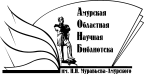 «Амурская областная научная библиотека имени Н.Н. Муравьева-АмурскогоОтдел библиографии и электронных ресурсов